PROGRAMA 2021Tendencias Actuales de la Psicología EducacionalIDENTIFICACIÓNDESCRIPCIÓNOBJETIVOSCONTENIDOSMETODOLOGÍAEVALUACIÓNBIBLIOGRAFÍAUNIVERSIDAD DE CHILEFACULTAD DE CIENCIAS SOCIALESESCUELA DE POSTGRADOMAGISTER EN PSICOLOGÍA EDUCACIONALProfesores:Dr. Mauricio López Cruz Carácter:ObligatorioPeriodo:Primer semestreHorario	:Lunes 18:00 a 21:00 hrs.Créditos:6 créditosSe trata de un curso de posgrado de Psicología Educacional, que pretende ofrecer una visión actualizada de la disciplina a partir de la revisión de sus bases teórico-epistemológicas, la discusión en torno a líneas de investigación recientes, así como del análisis de algunos de los problemas relevantes de la práctica educativa, enfatizando la naturaleza transformadora que puede adoptar la actuación de psicólogos y otros profesionales afines en el contexto educativo actual. El marco de referencia principal para abordar estas cuestiones es el enfoque sociocultural del desarrollo y el aprendizaje, desde el cual es posible integrar en un marco de referencia teórico coherente algunas de las líneas de investigación actuales de la literatura científica en este campo, y al mismo tiempo, analizar críticamente las prácticas educativas y el quehacer del psicólogo educacional en los contextos escolares. Asimismo, el curso busca favorecer en los participantes el análisis y reflexión de su propia práctica y experiencia profesional, entregando elementos que permitan problematizar dichas prácticas y levantar preguntas que contribuyan a la construcción de conocimiento situado.  Este curso tiene por finalidad que el estudiante, una vez cursada la asignatura, sea capaz de:a) Conocer los fundamentos epistemológicos, teóricos e históricos de la Psicología Educacional como disciplina científica, valorando su importancia y su potencial de desarrollo en el mejoramiento de la práctica educativa.b) Analizar los procesos que se dan en las situaciones de aprendizaje en el contexto escolar, entendiéndolos como procesos de naturaleza interactiva. c) Comprender las posibilidades de intervención del psicólogo en el ámbito educacional a partir de las potencialidades de la participación y la colaboración de los actores relevantes, principalmente, profesores y estudiantes.d) Conocer algunas de las líneas de investigación relevantes en el ámbito del desarrollo, el aprendizaje y las prácticas educativas.Módulo I:	Psicología educacional: Objeto de estudio y problemas de la prácticaDebates actuales de la disciplina y su relación con las epistemologías de las ciencias de la educación Repensando las prácticas y los marcos teóricos del psicólogo en los contextos educativos. Módulo II:Aportes del enfoque sociocultural a la comprensión de los procesos educativos.La educación como articulación entre los procesos de transmisión cultural, enseñanza, aprendizaje y desarrollo. Interacción, mediación y lenguaje.Aprendizaje y sistemas de actividad. Cognición situada y distribuida.Módulo III:Prácticas educativas orientadas a la participación, la cooperación y la inclusión. Desarrollo de un marco referencial para abordar el aprendizaje y la participación en contextos educativos.Interacción entre pares y aprendizaje cooperativo.Diseño universal para el aprendizaje.Presentación conceptual de las temáticas centrales del curso.Grupos de discusión. Análisis y discusión de textos, videos y casos.Desarrollo de seminario grupal de investigación.Escritura de ensayos personales basados en la bibliografía.1. Ensayos personales (50%) Reflexión personal en torno a lecturas obligatorias. Para la realización de cada ensayo se deberá escoger uno de los textos propuestos para cada sesión. Se realizará un total de 4 ensayos.2. Seminario (50%) Trabajo de investigación grupal sobre una temática relacionada con los contenidos del curso. El tema de cada seminario será acordado entre los estudiantes y el docente. El trabajo se presentará en clases y constará de dos partes: (a) Presentación de la temática y (b) Ejercicio práctico que implique la participación de todo el grupo curso. Ainscow, M., Hopkins, D., Sothworth, G. & West, M. (2000). Creating the conditions for school improvement: a handbook of staff development activities. Londres: David Fulton. (Trad. cast.: Hacia escuelas eficaces para todos. Madrid: Narcea, 2001). Armstrong, T. (2012) El poder de la neurodiversidad. Buenos Aires: Paidós.Asociación Americana de Discapacidades intelectuales y del Desarrollo (2010). Discapacidad intelectual. Definición, clasificación y sistemas de apoyo. Undécima edición. Madrid: Alianza. Bruner, J. (1986). Realidad mental y mundos posibles. Barcelona: Gedisa.Bruner, J. (1987). La importancia de la educación, Barcelona: Paidos.Bruner, J. (1990) Actos de significado. Más allá de la revolución cognitiva. Barcelona: Paidos.Castelló, M., Iñesta, A., Miras, M., Solé, I., Teberosky, A., & Zannotto, M. (2007). Escribir y comunicarse en contextos científicos y académicos: Conocimientos y estrategias (1a ed.). Barcelona: Graó.Cole, M. y Engerstrom, Y. (2001) Enfoque histórico-cultural de la cognición distribuida. En G. Salomon (Comp.), Cogniciones distribuidas. Consideraciones psicológicas y educativas (23-73). Buenos Aires: Amorrortu.Coll, C. y Miras, M. (2001). Diferencias individuales y atención a la diversidad en el aprendizaje escolar. En A. Marchesi, C. Coll y J. Palacios (Comp.) Desarrollo psicológico y educación, Tomo 2: Psicología de la educación escolar (pp. 331-353). Madrid: Alianza Editorial.Colomina, R. y Onrubia, J. (2001) Interacción educativa y aprendizaje escolar: la interacción entre alumnos. En A. Marchesi, C. Coll y J. Palacios (Comp.) Desarrollo psicológico y educación, Tomo 2 (pp. 415-435). Madrid: Alianza Editorial.Colomina, R., Onrubia, J. y Rochera, M. J. (2001). Interactividad, mecanismos de influencia educativa y construcción del conocimiento en el aula. En A. Marchesi, C. Coll y J. Palacios (Comp.) Desarrollo psicológico y educación, Tomo 2 (437-458). Madrid: Alianza Editorial.Daniels, H. (2003). Vygotsky y la pedagogía. Barcelona: Paidós.Durán, D. (2009). El aprendizaje entre alumnos como apoyo a la inclusión. En C. Giné (coord), La educación inclusiva. De la exclusión a la plena participación de todo el alumnado. Barcelona: Horsori.Gómez, E., & Gómez, Á. (2015). Lessons Studies: un viaje de ida y vuelta recreando el aprendizaje comprensivo. Revista Interuniversitaria de Formación del Profesorado, (84), 15-28.Huguet, T. (2006). Aprender juntos en el aula. Una propuesta inclusiva. Barcelona: Graó. (Cap. 5, Dos maestros en el aula, pp. 89-127)Huguet, T. (2009). El trabajo colaborativo entre el profesorado como estrategia para la inclusión. En Giné, C. (Ed.), La educación inclusiva: de la exclusión a la plena participación de todo el alumnado (pp. 81-94). Barcelona: Horsori.John-Steiner, V. y Souberman, E. (1978). Epílogo. En L.S. Vygotski, El desarrollo de los procesos psicológicos superiores. Barcelona: Crítica.Lansdown, G. (2005). La evolución de las facultades del niño. Florencia: UNICEF Innocenti Research Centre and Save the Children.Lázaro, Y. y Doistua, J. (2016). El profesorado como facilitador del binomio aprendizaje y disfrute. Revista Interuniversitaria de Formación del Profesorado, 86(2), 89-102.Linda Darling-Hammond, Lisa Flook, Channa Cook-Harvey, Brigid Barron & David Osher (2019): Implications for educational practice of the science of learning and development, Applied Developmental Science, DOI: 10.1080/10888691.2018.1537791Morín, E. (1999). Los siete saberes necesarios para la educación del futuro. París: UNESCO.Norwich, B. & Koutsouris, G. (2017). Addressing Dilemmas and Tensions in Inclusive Education. Oxford Research Encyclopedia of Education, 1-26. doi: 10.1093/acrefore/9780190264093.013.154Pastor, C.  Zubillaga, A. y Sánchez, J.M. (2015). Tecnologías y Diseño Universal para el Aprendizaje (DUA): experiencias en el contexto universitario e implicaciones en la formación del profesorado. Revista Latinoamericana de Tecnología Educativa, 14, 1, 89-100.Pea, R. (2001). Prácticas de inteligencia distribuida y diseños para la educación. En G. Salomon (Comp.), Cogniciones distribuidas. Consideraciones psicológicas y educativas (75-126). Buenos Aires: Amorrortu.Pozo, J. I., Scheuer, N., Pérez Echeverría, M. P, Mateos, M., Martín, E., de la Cruz, M. (Eds.) (2006). Nuevas formas de pensar la enseñanza y el aprendizaje. Barcelona: Graó.Redondo, J. (2011). Una psicología educacional al servicio de la calidad y equidad de la educación chilena. En J. Catalán (ed.) Psicología educacional. Proponiendo rumbos, problemáticas y aportaciones. La Serena: Editorial Universidad de La Serena.Sánchez-Gómez, V. y López, M. (2020). Comprendiendo el Diseño Universal desde el Paradigma de Apoyos: DUA como un Sistema de Apoyos para el Aprendizaje. Revista Latinoamericana de Educación Inclusiva, 14(1), 143-160.Scavino, C. (2004) Hacia un análisis de las relaciones entre psicología y educación desde la historia de la psicología. En Elichiry, N. Aprendizajes escolares. Desarrollos de psicología educacional. Manantial: Buenos Aires.Schön, D. (1992). La formación de profesionales reflexivos. Hacia un nuevo diseño de la enseñanza y el aprendizaje en las profesiones. Barcelona: Paidos. Seguí, G y Durán, D. (2011). Efectos del aprendizaje cooperativo en el nivel atencional de una alumna con un trastorno del espectro autista. Revista Educación Inclusiva, 4(3), 9-20.Selvini Palazzoli, M. (1986). El mago sin magia. Cómo cambiar la situación paradójica del psicólogo en la escuela. Barcelona: Paidos.Serrano, D., Soto, Y., Arcos, E. y Jarquín, N. (2018). La Participación Infantil: La Llave para la Construcción de Ambientes Creativos en la Escuela. Revista Internacional de Educación para la Justicia Social, 7(2), 77-91.Serrano, J. M. y Pons, R. M. (2011). El constructivismo hoy: enfoques constructivistas en educación. Revista Electrónica de Investigación Educativa, 13(1).Slee, R. (2012). La escuela extraordinaria. Exclusión, escolarización y educación inclusiva. Madrid: Morata. Tomasello, M. (2009). Why we cooperate. Cambridge, MA: The MIT Press.Vygotski, L.S.   (1978) El desarrollo de los procesos psicológicos superiores.  Barcelona: Crítica.Vygotski, L.S.  (1924).  El defecto y la compensación. En L.S. Vygotski, Obras escogidas, Vol. V, Fundamentos de defectología, pp. 41-58. Madrid: VisorWells, G. (2001). Indagación dialógica. Hacia una teoría y una práctica socioculturales de la educación. Barcelona: Paidos.Wenger, E. (2001). Comunidades de práctica. Aprendizaje, significado e identidad. Barcelona: Paidos.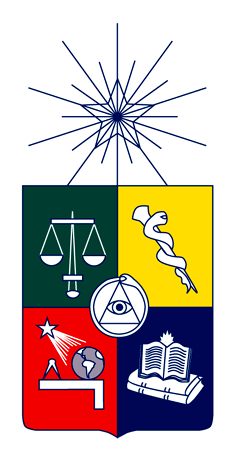 